Science Thursday 7th May 2020 Materials – Zoom In, Zoom OutUse your knowledge about materials to try to predict what the following object is. Make a prediction at each stage explaining why. 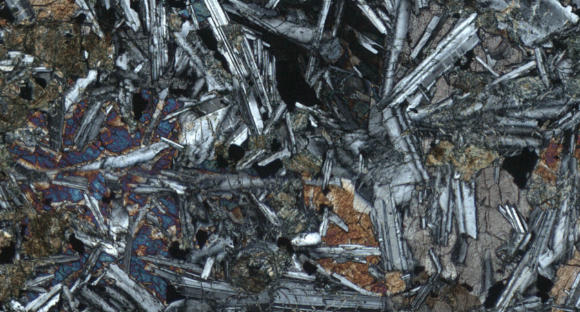 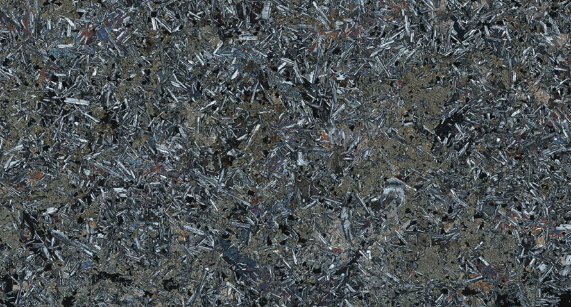 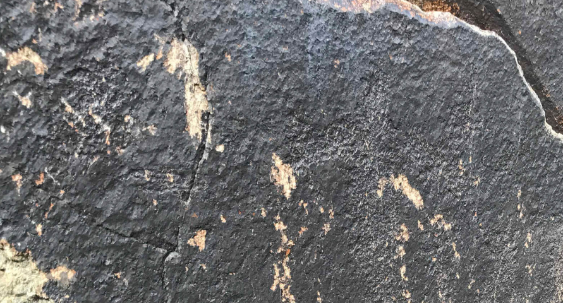 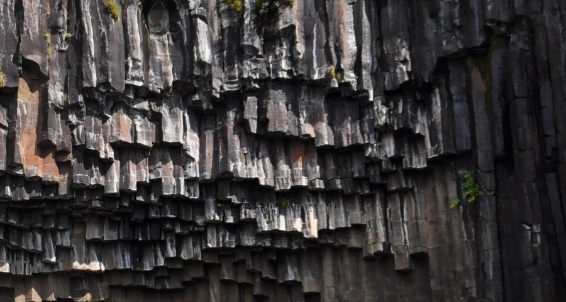 ANSWER ON THE NEXT PAGE…NO CHEATING! 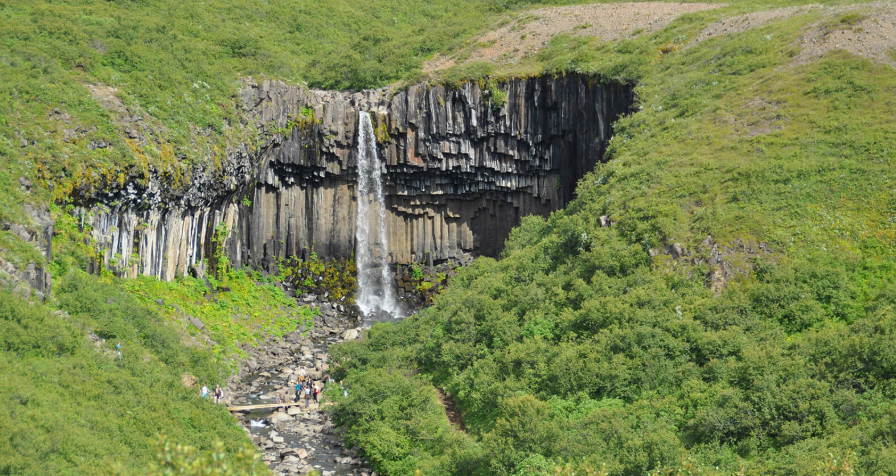 What is dissolving?Watch the following clip to find out all about the process of dissolving. https://www.bbc.co.uk/bitesize/topics/zcvv4wx/articles/zpbdpbk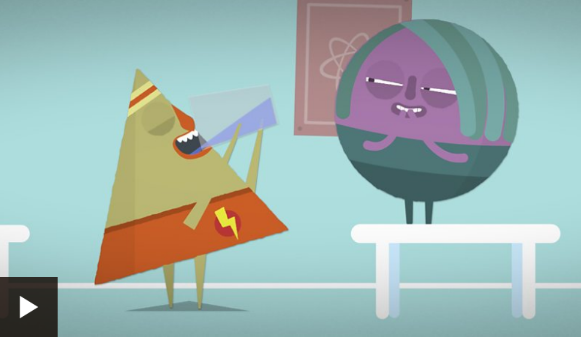 Activity This activity works best in clear cups/glass. You need to find as many solids in your house to put into glasses of water. E.g., flour, salt, sand, soil, baking soda, sugar, rice etc. Make a prediction in the table below before filling your glasses.Fill each glass with the same amount of water. Add in to each separate glass the solid (to make it a fair test use the same amount e.g. 1 teaspoon/tablespoon) Observe if the solid is soluble or insoluble (does it dissolve or not) Complete the rest of the table. Were your predictions correct? Did any results surprise you?Solid UsedPredictionWill it dissolve or not?Soluble or Insoluble?